  План практического занятия  180 мин. Дописываем практическую а вторая тема уже лекция находится ниже!!!Преподавтель:Подтынников А.А.Группы 5ТЭ№ _ 59,60, _ дата    09.04.2020    г.Специальность: 13.02.11 Техническая эксплуатация и обслуживание электрического и электромеханического оборудования (по отраслям)Тема программы: МДК 02.01 Типовые технологические процессы обслуживания бытовых машин и приборов.Тема занятия: №8.  Выполнение ремонтных работ  морозильного оборудования.Цели занятия: Самостоятельно ознакомиться и проработать данную  практическую: 1. Изучить методы и средства диагностирования, научиться определять и распознавать основные виды неисправностей холодильников и методы их устранения (ПК 2.2, ОК 6).Практическая работа №8Выполнение ремонтных работ  морозильного оборудования.Порядок выполнения работы Получить у преподавателя руководство по техническому обслуживанию холодильника.Внимательно изучить теоретическую часть.Заполнить таблицу неисправностей холодильника.Оформить отчет о проделанной работе.Содержание отчета Цель работы.Вычертить технологическую схему ремонта компрессионного холодильного агрегата.Заполнить таблицу неисправностей холодильника.Сделать выводы о проделанной работе. Контрольные вопросы: 1. По каким признакам классифицируются неисправности холодильника?2. При помощи чего проверяют наличие фреона?3. Назовите основные неисправности мотор-компрессора?Пояснение к работеДля выполнения практической работы необходимо знать:-  устройство холодильника-  принцип работы -  технические характеристики.Оснащение занятияХолодильник.Руководство по техническому обслуживанию холодильников.Теоретические сведенияКлассификация неисправностей  Неисправности холодильников можно разделить по нескольким признакам:  1. По степени влияния неисправностей на работоспособность холодильника: а) неисправности, ухудшающие внешний или товарный вид холодильника. К ним относятся: трещины на облицовочных накладках, внутренней панели двери или на других изделиях из пластмассы, сколы эмали на стенках металлической холодильной камеры, механические повреждения корпуса шкафа или двери, появление пятен или царапин на окрашенных поверхностях, коррозия полок и др.; б) неисправности, ухудшающие условия пользования холодильником, но не влияющие на хранение продуктов. К таким дефектам относятся: повышенный шум при работе мотор-компрессора, неисправности электроосвещения камеры и др.; в) неисправности, ухудшающие отдельные параметры холодильника (повышение расхода электроэнергии, коэффициента рабочего времени и др.). К ним относятся: нарушения уплотнения дверного проема, частичный засор фильтра или капиллярной трубки, недостаток хладона, затяжной запуск электродвигателя; г) неисправности, приводящие к полной потере работоспособности холодильника: выход из строя терморегулятора, пускового реле, электродвигателя, электронагревателя генератора, выход из агрегата хладагента и пр. По степени опасности при дальнейшем пользовании холодильником. К дефектам относятся неисправности электропроводки холодильника, при которых возникает пробой тока на корпус. В этих случаях независимо от влияния дефекта на работоспособность холодильника неисправность должна быть немедленно устранена, так как пользование холодильником представляет определенную опасность. По технологическим возможностям ремонта (устранимые на месте эксплуатации холодильника или только в специализированной мастерской). По сложности и трудоемкости восстановительного ремонта в мастерской. Различают три категории сложности ремонта холодильников:к первой, менее сложной, категории ремонта следует отнести все виды ремонта шкафа и его узлов, а также холодильного агрегата, устранение дефектов в котором не требует нарушения его герметичности, - дефекты рамы и наружной подвески кожуха мотор-компрессора, требующие сварки и пр. К более сложному виду ремонта относится ремонт холодильного агрегата, связанный с нарушением его герметичности. Независимо от того, какой узел подлежит восстановительному ремонту или замене, технология ремонта агрегата достаточно сложна и требует тщательной сушки, герметизации, вакууммирования и пр. Наиболее сложная категория ремонта связана с восстановлением работоспособности компрессора. К вышеописанной сложности ремонта такого холодильного агрегата добавляется технологическая сложность сборки компрессора, требующая особой чистоты производственных помещений и рабочих мест, правильного подбора трущихся пар, тщательной осушки статора, сварки кожуха мотор-компрессора.Технологическая схема ремонта компрессионного холодильного агрегата Холодильные агрегаты, поступающие на ремонтное предприятие, имеют неисправности, устранить которые на месте эксплуатации технологически невозможно. Ремонт подобных агрегатов почти всегда связан с необходимостью нарушения их герметичности, т.е. с частичной или полной распайкой агрегата. Технологическая схема ремонта холодильного агрегата приведена на рисунке 1. Дефектация компрессионного агрегата Прежде чем холодильный агрегат поступает в непосредственный ремонт, его тщательно проверяют для определения неисправности. Эту работу обычно поручают опытному высококвалифицированному мастеру, так как от результатов проверки зависит трудоемкость и эффективность ремонта агрегата и его стоимость. Проверку агрегата, т.е. его дефектацию, проводят на отдельном участке, укомплектованном необходимым оборудованием и соответствующими контрольно-измерительными приборами. До непосредственной проверки агрегата с него снимают пускозащитное реле и агрегат тщательно очищают от загрязнений, накопившихся на нем за время эксплуатации. 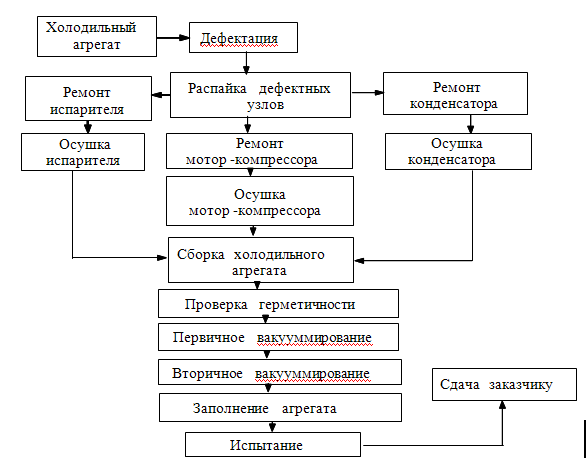 Рис. 1  Технологическая схема ремонта компрессионногохолодильного агрегатаОпределять неисправности в агрегате начинают с проверки отсутствия замыканий электроцепи двигателя на корпус. Это необходимо для предохранения работника от поражения током при дальнейших проверках агрегата. Затем последовательно проверяют следующие параметры:  а) запускаемость двигателя и его электрические показатели: потребляемую мощность и ток. Для проверки применяют соответствующие электроизмерительные приборы. Запускаемость двигателя проверяют без пускового реле; б) наличие хладона, качество обмерзания испарителя и температуру стенки испарителя. Качество обмерзания определяют визуально; для измерения температуры на испаритель надевают чехол. Температуру измеряют термометрами-сопротивлениями или термопарами; в) работу агрегата по тепловому состоянию (нагретости) отдельных частей: конденсатора, осушительного патрона, кожуха мотор-компрессора и трубопроводов; г) уровень шума мотор-компрессора при помощи шумомера или на слух сравнением с эталоном; д) место утечки хладона (при отсутствии хладона в агрегате). Для этой проверки агрегат заполняют сухим воздухом (азотом) при давлении 14 кгс/см2 и погружают в ванну с теплой водой (40-60 0С). Место утечки обнаруживают по выходящим пузырькам воздуха. Если течь не обнаружена таким способом, то агрегат заполняют хладоном и проверяют галоидным течеиспускателем; е) состояние электроизоляции обмоток статора. Проверяют по качеству масла, сливая его из кожуха моторкомпрессора. Распайка дефектных узловДефектный узел отпаивают и отправляют в ремонт или заменяют новым из запасных частей. Узел, не подлежащий ремонту, дефектуют и сдают в металлолом. Кроме дефектного узла рекомендуется удалять фильтр капиллярной трубки и заменять цеолитовый осушительный патрон новым, независимо от характера неисправности в агрегате. Помимо дефектного узла и цеолитового патрона отпаивают аппендикс и заменяют его новым. Конец капиллярной трубки отпаивают от патрубка испарителя, если испаритель не подлежит замене и это дает возможность продуть испаритель для удаления масла перед сборкой агрегата. Ремонт испарителей, конденсаторов и трубопроводов Ремонт этих узлов обычно сводится к устранению утечек хладона через сквозные отверстия или трещины в их стенках, образовавшиеся в результате коррозии, механических повреждений или дефектов металла. Дефект устраняют паянием. Определенную сложность представляет паяние алюминиевых испарителей и конденсаторов прокатно-сварного типа. Перед паянием их внутренние полости обезжиривают, а наружные поверхности в местах, подлежащих паянию, тщательно очищают от лака, анодной пленки, краски или другого имеющегося покрытия. Для паяния применяют алюминиевый припой и специальный флюс. Паяние ведут горелкой, соблюдая осторожность, чтобы не прожечь тонкие (0,5-0,75 мм) стенки каналов. После устранения дефектов все ранее очищенные поверхности покрывают защитной пленкой для предохранения металла от коррозии. Трещины и сквозные отверстия на алюминиевой или медной трубках патрубка устраняют соответственно аргонодуговой сваркой и паянием припоем ПСр. При наличии трещин в стыке медно-алюминиевого патрубка его заменяют новым. Герметичность отремонтированных испарителей и конденсаторов проверяют под давлением сухого воздуха с погружением изделия в воду или галоидным течеиспускателем, предварительно заполнив изделие небольшим количеством хладона. Ремонт мотор-компрессораМотор-компрессор отправляют в ремонт в том случае, если для устранения дефектов необходимо разрезать кожух. К таким дефектам относятся: - отсутствие цепи в рабочей или пусковой обмотках; - витковые замыкания в обмотках; - замыкание на корпус в обмотках или проходных контактах; - течь фреона в проходных контактах;- заклинивание в компрессоре;-  недостаточная производительность компрессора;-  сильный стук компрессора. Типовая схема ремонта мотор-компрессора приведена на рисунке 2 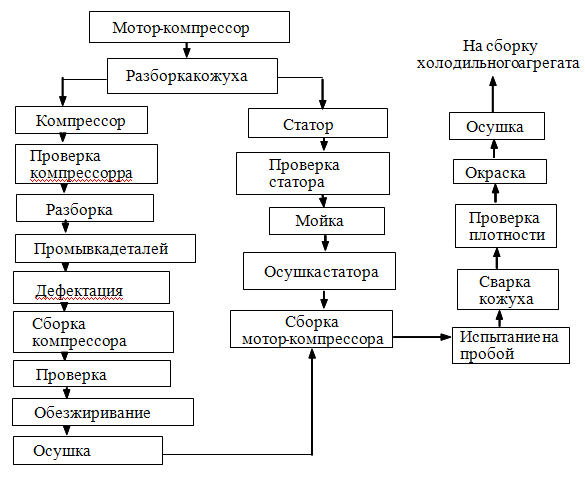 Рис. 2 Схема ремонта мотор-компрессораРемонт компрессораКак правило, ремонт компрессора заключается в замене отдельных дефектных деталей. При замене деталей необходимо обеспечить монтажные зазоры, измеряемые всего лишь несколькими микронами. В компрессоре типа ДХ довольно сложно заменить нагнетательный клапан без повреждения корпуса головки. Поэтому головку заменяют целиком в собранном виде. После сборки компрессора его обкатывают для приработки трущихся поверхностей. Обкатывают компрессор без головки, чтобы в ее камеры и под клапаны не попадала металлическая пыль. После обкатки монтируют головку цилиндра с клапанами и компрессор проверяют на производительность по воздуху, определяют уровень шума, а также контролируют работу масляного насоса. Шум проверяют при давлении в линии нагнетания 6-8 атмосфер, определяя уровень шума шумомером или на слух. Работу масляного насоса контролируют визуально по наличию смазки в нужных местах, а в компрессоре типа ДХ - по струе масла, вытекающего из сливного отверстия в цилиндре. Сборка холодильного агрегата Сборка холодильного агрегата заключается в паянии всех ранее демонтированных узлов после их ремонта, вакууммировании агрегата, заполнении его маслом и хладоном, а также в проведении необходимых испытаний. Первичное вакууммированиеОперацию ведут до остаточного давления 10 мм рт.ст., после чего в агрегат вводят 60-80 г хладона для получения воздушно-фреоновой смеси. Как уже указывалось, вакууммирование с промежуточным заполнением агрегата небольшой дозой хладона и последующим вторичным вакууммированием обеспечивает низкое остаточное давление воздуха в агрегате. Проверка агрегата на герметичность Наличие в агрегате фреона при отсутствии в нем масла позволяет эффективно проверить герметичность при помощи галоидного течеиспускателя. Проверку ведут в специальной кабине, имеющей приточно-вытяжную вентиляцию. Агрегат желательно предварительно подогреть, что улучшит условия обнаружения течи. Вторичное вакууммированиеПеред вакууммированием агрегата откачивают воздушно-хладоновую смесь. Для этого используют холодильный компрессор, выпуская хладон в атмосферу либо ресивер. Откачку хладона ведут до остаточного давления примерно 0,1 ати, после чего оставшуюся воздушно-фреоновую смесь вакууммируют до остаточного давления не более 20 ати. Это будет соответствовать наличию в агрегате воздуха с остаточным давлением 0,08-0,1 ати. Такое вакууммирование агрегата не вызывает затруднений и обеспечивается в течение нескольких минут. Заполнение агрегата маслом и фреоном Вначале агрегат заполняют маслом, затем после включения мотор-компрессора - хладоном. Количество масла и хладона должно в основном соответствовать нормам, рекомендуемым заводами-изготовителями, однако в каждом отдельном случае они должны корректироваться. Проверка агрегата после ремонтаПроверяются следующие параметры: герметичность галоидным течеиспускателем; качество обмерзания испарителя; электрические показатели; сопротивление изоляции электроцепи; запуск двигателя при пониженном напряжении.                                                      План занятия  180 мин. Преподавтель:Подтынников А.А. Группы 5ТЭ№ _ 61,62 _ дата    09.04.2020    г.Специальность: 13.02.11 Техническая эксплуатация и обслуживание электрического и электромеханического оборудования (по отраслям)Тема программы: МДК 02.01 Типовые технологические процессы обслуживания бытовых машин и приборов.Тема занятия: Ремонт стиральных машин .Цели занятия: Самостоятельно ознакомиться и проработать данный  лекционный материал на тему:( Ремонт стиральных машин .) составить краткий конспект.                                                    Лекционный материал.Устройство и работа машинки-автоматаЧтобы решиться на ремонт машинки своими руками, нужно прежде всего хорошо представлять себе ее строение и принцип работы.Основные части агрегата:двигатель;электронагреватель;сливной насос;бак для воды и барабан для белья;электроника (панель управления);клапан забора воды;корпус.После выбора программы и ее запуска начинается первый цикл стирки. Он включает в себя набор воды и нагрев ее. Вода может греться до определенной температуры, которая контролируется при помощи датчика и таймера. Происходит добавление моющих средств.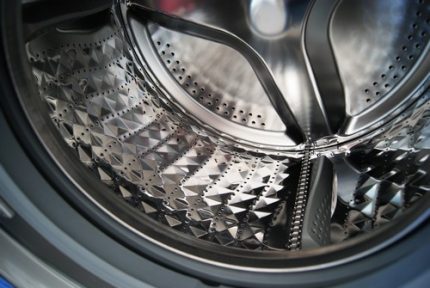 Место, куда загружается грязное белье – барабан. При стирке он качается и вращается в обе стороны. Количество воды так же контролируется отдельным датчикомНабор воды осуществляется через клапан. Когда поступает сигнал о том, что воды достаточно, клапан закрывается. В зависимости от выбранного режима, осуществляется несколько циклов набора-слива. После последнего полоскания начинается отжим. Здесь барабан крутится на полную мощность.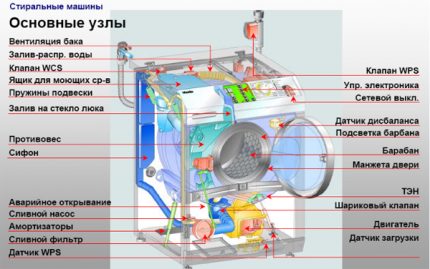 На схеме видны все основные элементы. Слив осуществляется через сливной насос. Он оборудован фильтром, который не даст мусору проникнуть в помпу, защищая ее (+)Корпус включает в себя не только стенки стиральной машины, но и люк. Круглая дверца на передней стенке позволяет наблюдать за движением белья в барабане и имеет защиту от включения при неплотном закрытии.После выключения дверца открывается не сразу. В основе этой защиты лежит биметаллический датчик. Защелка открывается только после остывания датчика.Топ распространенных симптомов неисправностейНепрофессионал не может сразу определить, что именно вышло из строя. Но есть признаки, которые могут указать на причину неисправности. Перечисленные самые распространенные симптомы и возможные причины поломок помогут с диагностикой.№1: вода в барабане не нагреваетсяЗачастую эта поломка обнаруживается не сразу. Большинство машинок ведут себя как ни в чем не бывало: запускают режим стирки, полоскания, отжима. Вы достаете белье из барабана и даже не подозреваете, что все процессы проходили в холодной воде.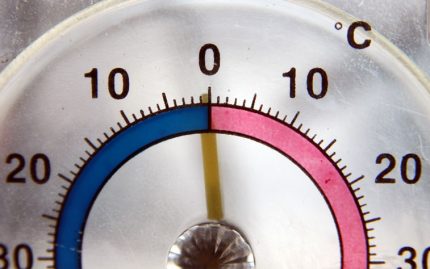 Поначалу хозяйки отмечают, что качество стирки резко ухудшается. Замена порошка и режимов работы стиральной машины не помогаютЕсли вы столкнулись с такой проблемой, проведите эксперимент: во время активного режима стиральной машины при высокой температуре аккуратно дотроньтесь до стекла дверцы барабана. Оно должно нагреться от горячей воды. Если этого не произошло, скорей всего вода в системе не подогревается.Причин тому может быть несколько:поломка ТЭНа;поломка термостата;выход из строя электроники – программатора.Конечно, есть еще вариант выбора неправильного режима, когда стирка в холодной воде предусмотрена программой. Прежде чем бить тревогу, почитайте инструкцию и убедитесь, что режим подобран правильно.Сгоревший ТЭН – обычная история в мастерской. С такой поломкой люди обращаются очень часто. Из-за скачка напряжения, короткого замыкания или заводского брака ТЭН может сгореть. Средний срок службы нагревателя составляет около 5 лет.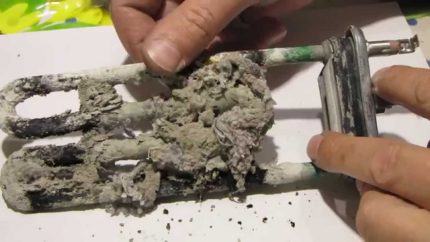 Из-за постоянного нагревания и охлаждения, а так же из-за высокого содержания солей в водопроводной воде материал нагревателя покрывается накипью, и это сказывается на его работоспособности. Если ТЭН сгорел, поможет только его заменаЕсли сломался термодатчик, машинка ведет себя иначе. ТЭН исправен и готов греть воду, программатор задает нужную температуру, но регулятор – датчик температур – подает ложный сигнал о том, что вода уже нагрелась. Таким образом, машинка стирает в холодной воде. Чаще всего он подлежит замене.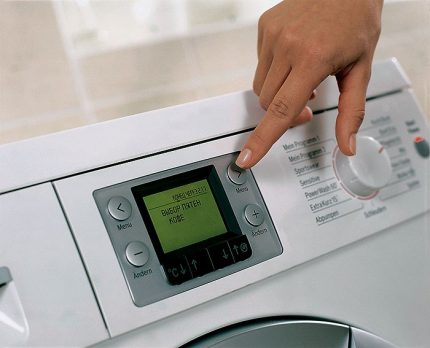 Если при осмотре платы не было обнаружено механических повреждений, ее следует попробовать перепрошить. В ином случае – заменитьЕсли же проблема программная (слетела прошивка или повреждена плата), стиральная машина просто дает неправильную команду и вода не греется. После обновления стирку запускают снова и, если проблема не устранилась, меняют программатор.№2: стиральная машина стучит и вибрируетНекоторые стиральные машинки стучат с первой стирки. Это может быть особенностью конструкции прибора. Часто это встречается в старых моделях, когда при отжиме стиралка была похожа на ракету во время запуска. Современные стиральные машины работают тихо.Стук может быть признаком:неправильной установки;попадания постороннего предмета между барабаном и баком;выхода из строя подшипников;выхода из строя амортизаторов;неравномерного распределения белья.Первое, на что стоит обратить внимание, – установка стиральной машинки. Именно неправильный монтаж становится причиной появления стука во время стирки в большинстве случаев.Машинка должна быть выровнена относительно пола и прочно стоять на нем. Для регулировки предусмотрены специальные ножки, которые позволяют отдельно настраивать высоту каждой из опорных точек.Когда вы не достаете из карманов мелочь, гвозди и скрепки, прежде чем отправить белье в стирку, вы рискуете сломать стиральную машину. Дело в том, мелкие вещи легко могут проникнуть в бак для нагрева воды через щель между баком и барабаном.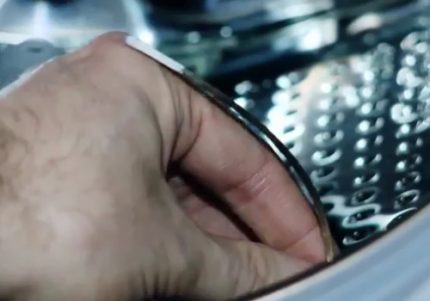 Опытные мастера по ремонту называют еще одну частую причину такой поломки – косточка от бюстгальтера. Тщательно проверяйте карманы, а белье с косточками стирайте в специальных мешкахПодшипники обеспечивают отсутствие трения во время движения барабана. Они так же имеют срок службы и чаще всего они выходят из строя раньше других деталей. Понять, что дело именно в подшипниках, просто: помимо стука машинка будет издавать скрип. Если слышите подобные звуки – готовьтесь к замене подшипников.Амортизаторы гасят колебания барабана во время вращения. Если один из них ломается, это сразу отражается на работе стиральной машины. Барабан может визуально сместиться, наклониться.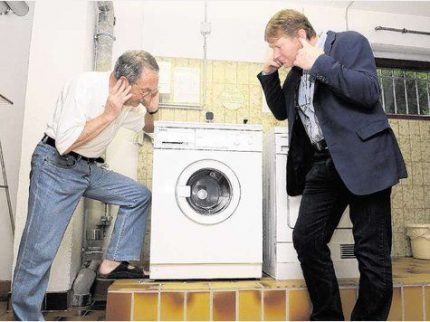 Во время движения барабан раскачивается сильнее, может стучать по другим частям машины и вести себя достаточно «буйно». Этот симптом говорит о необходимости ремонта амортизатораПричина стука, которая не является неисправностью, может возникнуть тогда, когда белье в барабане распределилось неравномерно, то есть собралось с одной стороны. Такое часто случается во время стирки постельного белья в старых моделях машин. Назвать это поломкой нельзя, скорее особенность работы, которая может быть причиной стука.№3: капает вода из люка или натекает внизуЕсли вы заметили под своей стиральной машиной лужу, не спешите хвататься за голову и покупать новую технику.Чаще всего причиной появления воды из стиралки бывает:выход из строя прокладки на подводящем шланге;порыв манжеты люка;порыв патрубка.Эти элементы конструкции стоят не так дорого и меняются довольно быстро, при наличии опыта и знаний в этой области. Любая разгерметизация стыков, само собой, ведет к возникновению течи. Задача мастера – обнаружить источник течи и устранить его.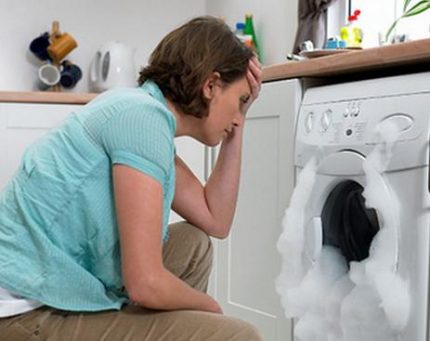 Также не стоит паниковать, если вода начала течь прямо из барабана или из-под машинки в процессе стирки штор. Дело в том, что тюлевые занавески очень хорошо взбивают пену. Порошок для стиральной машины автомат пенится не очень сильно, но не в случае со стиркой тюляПереизбыток пены в барабане ведет к тому, что она начинает просачиваться сквозь все малейшие щели и минимальные технологические отверстия. Результат – лужа на полу. Если при стирке других вещей машинка не течет, тогда это можно списать на особенность конструкции и добавлять меньше моющего средства для стирки штор.№4: вода в барабане до или после стиркиЕсли после окончания полного цикла стирки вы открываете барабан и наблюдаете там воду, у вашей машины проблема со сливом. В процессе отжима вся вода, которая может быть отжата из белья, должна уходить в канализацию.Если этого не происходит, нужно искать причину поломки. Чаще всего это:забитый фильтр;сломанный насос.Вспомните, когда вы в последний раз прочищали фильтр вашей стиральной машины. Если вы не знаете, где он находится, скорей всего причину неисправности вы уже знаете. Забитый фильтр может не только доставлять неудобства в виде воды в барабане, но и стать причиной более серьезной поломки – сливного насоса.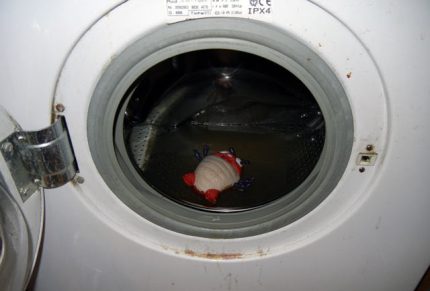 Поломка сливного насоса чаще всего заканчивается его заменой. Но и ремонт возможен, если обратиться к опытному мастеруЕще одна проблема: вода в барабане до включения. То есть вы собираетесь стирать, открываете дверцу а там все залито. Оцените качество этой воды: она чистая или грязная.Чистая указывает на поломку клапана в районе подключения машины к водопроводу. Грязная поступает из канализации. Скорей всего, забился сифон и воде после стирки просто некуда деваться.№5: стирка не запускается – нет водыОбратная проблема – воды нет. То есть, вы включаете стиральную машину как обычно, запускаете цикл стирки, но стирка не начинается и появляется ошибка об отсутствии воды в система.Если вы проверили наличие подачи воды в водопроводе, а так же открыли кран, ищите неисправность в другом месте:забился подающий шланг;сломался впускной фильтр;программная поломка подачи воды.Для диагностики неисправности необходимо разобрать прибор, промыть каждый элемент в системе подачи воды, установить на место и попробовать запустить стирку. Если вода не поступает, придется делать ремонт или замену.№6: стиралка не реагирует на включениеСтрашней всего становится хозяину машинки в тот момент, когда прибор перестает реагировать на кнопку включения. Стиральная машина не включается – страшный сон хозяйки.Причин может быть несколько:сгорел блок питания;сломался сетевой фильтр или розетка;слетела прошивка.Все, что касается электрики и электроники, нужно ремонтировать с особой осторожностью, а лучше не браться вообще, если вы не мастер. Однако починить или заменить розетку сможет любой, минимально знакомый с основами электротехники, человек.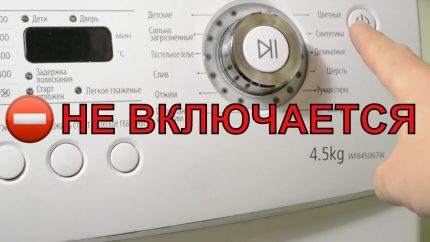 Если же кнопка включения работает, но не запускается стирка, нужно искать другие причины. В частности, неисправность может крыться в защелке дверцыПри неплотно закрытом барабане срабатывает защита и стирка не включается. А если защелка сломана и не закрывается полностью, выбранная программа не может запустить цикл.№7: барабан не крутится или крутится в одну сторонуЕсли стирка запускается, но, заглянув в окошко на дверце, вы обнаружили, что барабан неподвижен, ищите причину неисправности стиральной машины, чаще всего это:порвался приводной ремень;сломался двигатель;инородное тело попало между барабаном и баком;программная поломка.Одну из этих причин можно обнаружить, даже не разбирая технику. Выключите прибор из розетки и попробуйте вручную вращать барабан.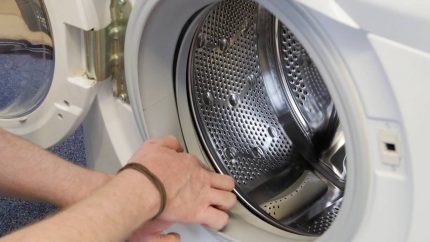 Если у вас не получается вращать барабан – что-то застряло и мешает движению. Если в выключенном состоянии барабан можно повернуть рукой, нужно разбирать машинку и искать неисправностьЕсли движению мешает посторонний предмет, достаточно будет извлечь его. Поломка посерьезней потребует больше времени и денег на покупку новой запчасти.Руководство для домашних умельцевЕсли вы решили обходиться своими силами и знаниями, ознакомьтесь с порядком действий для ремонта или замены изношенных деталей стиральной машины.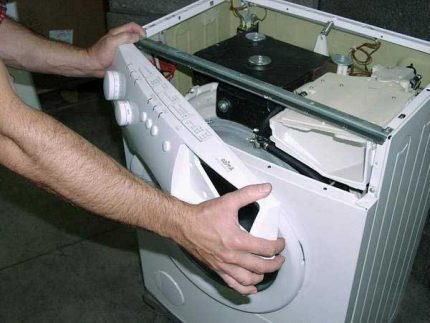 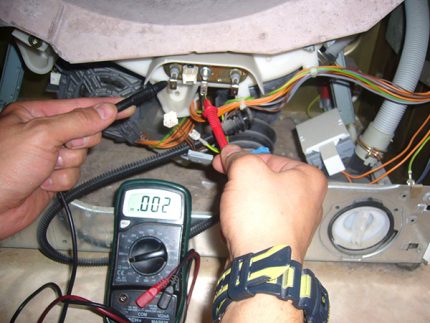 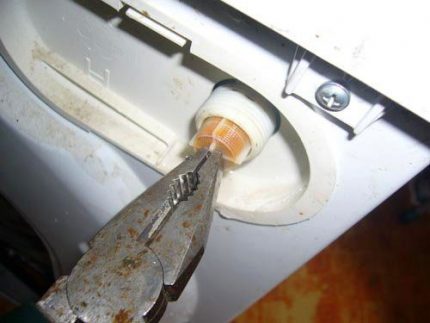 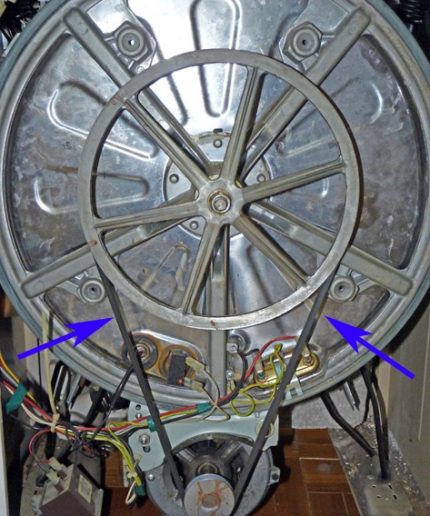 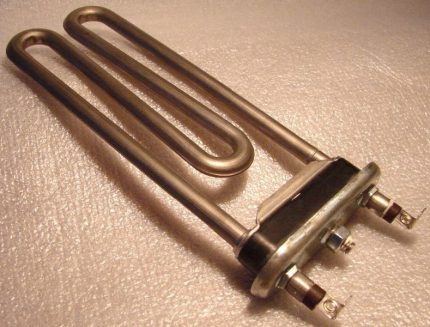 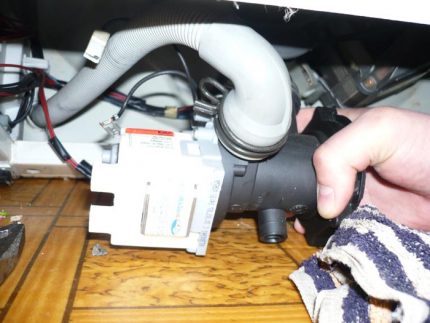 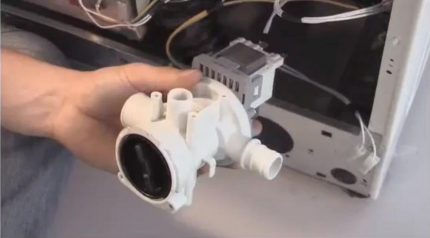 НеисправностьПричинаУстранение